29.08. 2020                                                                                          №__      ПРИКАЗОб организации горячего питания школьников cв 2020-2021 учебном годуВо исполнение закона РФ от 29.12.2012г. № 273-ФЗ «Об образовании в Российской Федерации», методических рекомендаций 2.4.0180-20, МР2.4.0179-20ПРИКАЗЫВАЮ:Организовать бесплатное горячее питание школьников 1 – 4 классов на период 2020 -2021 учебный год в соответствии с нормативными требованиями с 02.09.2020 года.Организовать дополнительное питание обучающихся через буфет, который предназначен для реализации мучных кондитерских и булочных изделий, пищевых продуктов в потребительской упаковке, в условиях свободного выбора и в соответствии с рекомендуемым СанПином 2.4.2409-08 ассортиментом.Назначить ответственным за организацию питания школьников заместителя директора по УВР Магомедов И.Г.. и вменить ей в обязанности:- в срок до 01.09.2020 г. подготовить нормативную документацию по организации питания;- информировать родителей (законных представителей) об организации бесплатного горячего питания для учащихся 1–4 классов через систему сайт школы;- информировать классных руководителей 1-4 классов о графике посещения столовой;- закрепить за каждым классом в столовой обеденные столы и довести эти сведения до классных руководителей;-координировать и ежедневно контролировать деятельность по организации питания в ОУ;- ежемесячно готовить и представлять директору статистическуюинформацию о получении горячего питания обучающимися 1-4 классов на основании табелей учета, предоставляемых классными руководителями. 4. Классным руководителя 1-4 классов:  - провести родительское собрание с повесткой дня, посвященной                   организации горячего питания для обучающихся 1-4 классов; - проводить разъяснительную работу с обучающимися, их родителями (законными представителями) по формированию навыков и культуры здорового питания, этике приема пищи.Вменить обязанность:- подачу предварительной заявки в столовую по факту присутствующих в классе обучающихся, за 30 минут до кормления в столовой;- заполнения табеля учета посещаемости столовой;- нести полную ответственность за поведение обучающихся в столовой;- осуществлять контроль при приеме пищи обучающимися;- ежедневное заполнение табеля учета приемов горячей пищи обучающимися по форме, установленной в приложении Положения об организации питания обучающимися школы;- еженедельно предоставлять ответственному за организацию питания данные о количестве фактически полученных обучающимися приемов горячей пищи.5. Учителям – предметникам, ведущим урок в классе перед переменой, установленной для питания горячей пищи обучающимися 1-4 классов:- организованно сопроводить обучающихся в столовую по окончании урока и передать классным руководителям.6. Утвердить Положение об организации горячего питания обучающихся в МКОУ «Гутатлинская СОШ».7. Утвердить состав бракеражной комиссии МКОУ «Китуринская СОШ».   8. Утвердить состав комиссии родительского контроля за организацией горячего питания детей в МКОУ «Китуринская СОШ».     9.Утвердить Порядок доступа родителей (законных представителей) обучающихся в организацию общественного питания МКОУ «Китуринская СОШ». 10. Утвердить график посещения организации общественного питания родителями (законными представителями) обучающихся по контролю за организацией горячего питания.11. Утвердить график питания учащихся в школьной столовой на период со 02.09.2020г. по 13.09.2020г.12. Утвердить форму табеля посещаемости столовой.13. Контроль исполнения настоящего приказа оставляю за собой.Директора                                                        Ибрагимов Х.З.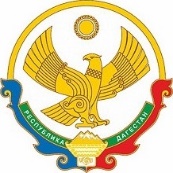 МУНИЦИПАЛЬНОЕ КАЗЕННОЕ ОБЩЕОБРАЗОВАТЕЛЬНОЕ УЧРЕЖДЕНИЕМУНИЦИПАЛЬНОЕ КАЗЕННОЕ ОБЩЕОБРАЗОВАТЕЛЬНОЕ УЧРЕЖДЕНИЕ«КИТУРИНСКАЯ СРЕДНЯЯ ОБЩЕОБРАЗОВАТЕЛЬНАЯ ШКОЛА»«КИТУРИНСКАЯ СРЕДНЯЯ ОБЩЕОБРАЗОВАТЕЛЬНАЯ ШКОЛА»368417, Респ. Дагестан, р-он Цунтинский, с. Китури, ул. Школьная . 74email: kituri kituri2017sosh@mail.ru ОГРН: 1020501712142, ИНН: 0538002421, КПП: офсайт: http://kituri.dagestanschool.ru